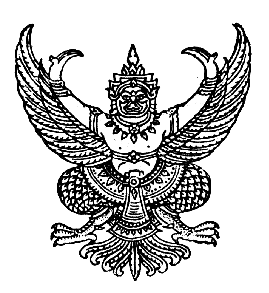 คำสั่งเทศบาลตำบลนาเหรง                                                 ที่  538/2561            เรื่อง  แต่งตั้งคณะกรรมการกองทุนหลักประกันสุขภาพเทศบาลตำบลนาเหรง                                             .............................................ด้วยกรรมการในคณะกรรมการกองทุนหลักประกันสุขภาพเทศบาลตำบลนาเหรง  ได้ครบวาระการดำรงตำแหน่ง ประกอบกับคณะกรรมการหลักประกันสุขภาพแห่งชาติ ได้ออกประกาศคณะกรรมการหลักประกันสุขภาพ เรื่อง หลักเกณฑ์เพื่อสนับสนุนให้องค์กรปกครองส่วนท้องถิ่นดำเนินงานและบริหารจัดการระบบหลักประกันสุขภาพในระดับท้องถิ่นหรือพื้นที่ พ.ศ.2561 ขึ้นใหม่ ซึ่งกำหนดให้ผู้บริหารสูงสุดขององค์กรปกครองส่วนท้องถิ่น เป็นผู้ออกคำสั่งแต่งตั้งคณะกรรมการกองทุนสุขภาพ  นั้นเพื่อให้การปฏิบัติเกี่ยวกับการดำเนินงานและบริหารจัดการกองทุนหลักประกันสุขภาพ เทศบาลตำบลนาเหรง   เป็นไปอย่างมีประสิทธิภาพ ตามมาตรา 47 แห่งพระราชบัญญัติหลักประกันสุขภาพแห่งชาติ พ.ศ. 2545  จึงอาศัยอำนาจตามความในมาตรา 48  เตรส แห่งพระราชบัญญัติเทศบาล พ.ศ. 2496  (และแก้ไขเพิ่มเติมถึงฉบับที่ 13 พ.ศ. 2552)  ประกอบกับข้อ 6 และข้อ 12 วรรคห้า แห่งประกาศคณะกรรมการหลักประกันสุขภาพแห่งชาติ เรื่องหลักเกณฑ์เพื่อสนับสนุนให้องค์กรปกครองส่วนท้องถิ่นดำเนินงานและบริหารจัดการระบบหลักประกันสุขภาพในระดับท้องถิ่นหรือพื้นที่  พ.ศ. 2561 เทศบาลตำบลนาเหรง    จึงออกคำสั่งแต่งตั้งคณะกรรมการกองทุนหลักประกันสุขภาพเทศบาลตำบลนาเหรง ไว้ดังต่อไปนี้	1.ที่ปรึกษาคณะกรรมการกองทุนหลักประกันสุขภาพ ประกอบด้วย	   1) ผู้อำนวยการโรงพยาบาลนบพิตำ   2) สาธารณสุขอำเภอนบพิตำ   3) ท้องถิ่นอำเภอนบพิตำมีหน้าที่ ให้คำปรึกษา แนะนำ เสนอแนะ เพื่อให้การดำเนินงานและบริหารจัดการของคณะกรรมการกองทุน เป็นไปอย่างมีประสิทธิภาพและชอบด้วยประกาศ ระเบียบและกฎหมายที่เกี่ยวข้อง2.คณะกรรมการกองทุนหลักประกันสุขภาพ  ประกอบด้วย   1) นายกเทศมนตรีตำบลนาเหรง					เป็นประธานกรรมการ 2) นายเชวงศักดิ์  ผ่องแผ้ว	 	ผู้ทรงคุณวุฒิ		          เป็นกรรมการ 3) นายจำนงค์  วงษ์สวัสดิ์                  	ผู้ทรงคุณวุฒิ		          เป็นกรรมการ 4) นายสุรเชษฐ   เพ็งแก้ว	 	สมาชิกสภาเทศบาล	          เป็นกรรมการ 5) นายธีรศักดิ์   กังเซ่ง		 	สมาชิกสภาเทศบาล	          เป็นกรรมการ 6) ผู้อำนวยการโรงพยาบาลส่งเสริมสุขภาพตำบลบ้านท่าพุด 	          เป็นกรรมการ  7) นางสาวสุจารีย์  กังเซ่ง		อาสาสมัครสาธารณสุข หมู่ที่ 2    เป็นกรรมการ 8) นางเฉลิมขวัญ   ลัทธิพรหม		อาสาสมัครสาธารณสุข หมู่ที่ 3    เป็นกรรมการ                       9) นางสาวอาภาภรณ์  บดิการ  		ผู้แทนหมู่บ้านหรือชุมชน หมู่ที่ 7  เป็นกรรมการ210) นายสมมาตร  โอทองคำ		ผู้แทนหมู่บ้านหรือชุมชน หมู่ที่ 5  เป็นกรรมการ                   11) นางสาวฉันทนา  วรรณรัตน์ 		ผู้แทนหมู่บ้านหรือชุมชน หมู่ที่ 4  เป็นกรรมการ  12) นางสาวสายทิพย์  เส้นใหญ่		ผู้แทนหมู่บ้านหรือชุมชน หมู่ที่ 3  เป็นกรรมการ  13) นายธีรศักดิ์  พันธ์พืช		ผู้แทนหมู่บ้านหรือชุมชน หมู่ที่ 2  เป็นกรรมการ  14) ปลัดเทศบาล				             เป็นกรรมการและเลขานุการ  15) หัวหน้าสำนักปลัดเทศบาล			      เป็นกรรมการและผู้ช่วยเลขานุการ  16) ผู้อำนวยการกองคลัง			      เป็นกรรมการและผู้ช่วยเลขานุการมีหน้าที่ ปฎิบัติงานตามอำนาจหน้าที่ วาระการดำรงตำแหน่ง การพ้นจากตำแหน่ง การปฏิบัติในเรื่องอื่นใดเป็นไปตามประกาศคณะกรรมการหลักประกันสุขภาพแห่งชาติ เรื่อง หลักเกณฑ์เพื่อสนับสนุนให้องค์กรปกครองส่วนท้องถิ่นดำเนินงานและบริหารจัดการระบบหลักประกันสุขภาพในระดับท้องถิ่นหรือพื้นที่ พ.ศ.2561  และตามที่คณะกรรมการหลักประกันสุขภาพแห่งชาติกำหนดทั้งนี้  ตั้งแต่บัดนี้เป็นต้นไป  			     สั่ง ณ วันที่  28  เดือน  ธันวาคม   พ.ศ. 2561				(ลงชื่อ)      สุรศักดิ์  วงษ์อำไพวรรณ(นายสุรศักดิ์  วงษ์อำไพวรรณ)  ปลัดเทศบาล  ปฏิบัติหน้าที่ นายกเทศมนตรีตำบลนาเหรง